Министерство науки и высшего образования РФФедеральное государственное бюджетное образовательное учреждениевысшего образования«Кубанский государственный университет»(ФГБОУ ВО «КубГУ»)Кафедра теоретической экономикиКУРСОВАЯ РАБОТАРыночная экономика: сущность, механизм, плюсы и минусыРаботу выполнил:бакалавр 1 курса экономического факультета направления подготовки «Экономика»Заочной формы обучения101 группа __________________________________________А.М.Авдал                                                      (подпись, дата)Научный руководитель:канд. экон. наук,доц_____________________________________И.В.Богдашев                                                       (подпись, дата)Нормоконтролер:канд. экон. наук, доц._____________________________________И.В.Богдашев                                                       (подпись, дата)Краснодар 2018СодержаниеВведение 											3Глава1 Теоретико-методологические основы рыночной экономики	5 1.1 понятие и сущность рыночной экономики					5 1.2 Элементы и принципы функционирования рыночной экономики	8 1.3Механизмы функционирования рыночной экономической системы 12Глава 2. Россия на пути к рыночной экономике 	       			17 2.1 Российская федерация на пути к рыночной экономике			17 2.2Преимущества и недостатки рыночной экономической системы	22 Заключение									   	28Список использованных источников						30Приложение А Отчет о проверке на заимствования №1			32Введение На рубеже 20-21 веков  с точки зрения долгосрочного экономического развития одной из самых распространённых и самых эффективных экономических систем является рыночная экономика. К переходу рыночной экономики стремятся как страны с экономикой нового  типа, так и страны с традиционной экономической системой. Поэтому не просто так основное внимание в учебниках по экономике уделяется анализу особенностей и закономерностей рыночной экономической системы. Для того чтобы разобраться в деталях функционирования рыночной экономики, в первую очередь, необходимо понимание  главной особенности данной системы.Рыночная экономическая система – это способ организации экономической жизни общества, при которой земля и капитал находятся в собственном владении отдельных лиц, ограниченные ресурсы распределяются по законам рынка. Основные вопросы – что производить?как производить?для кого производить? – решаются главным образом при помощи рынка, центром которого является конкурентный механизм формирования цен на производимые товары и услуги и факторы производства. Формирование  цен возникает в результате взаимодействия спроса на продукцию и предложения продукции. На сегодняшний день данная тема очень актуальна, так как Россия в течение 20 лет стремится к переходу рыночной экономики, и для нашей страны этот путь является далеко не легким, поскольку было допущено множество ошибок и просчетов в ходе проведения данной экономической реформы. К тому же на пути к развитию рыночной экономики возникает ряд противоречий. Основными из них являются неспособность рыночных механизмов удовлетворить потребности общества, которые возникают в процессе его развития, цикличность экономического развития,рост монополии и многое другое. Поскольку общество непрерывно развивается, то и потребности общества увеличиваются,поэтому рыночная экономическая система не способна вполне учесть и удовлетворить общественные нужды.Цель курсовой работы – исследовать сущность и механизмы рыночной экономической системы, а также рассмотреть ее достоинства и недостатки.Чтобы достичь данной цели,необходимо исследовать некоторые задачи, которыми являются: Рассмотрение теоретических аспектов рыночной экономикиАнализ современного состояния рыночной экономики в России и определение преимуществ и недостатков Выявление проблем развития рыночной экономики в России, рассмотрение форм и методов государственного регулирования рыночной системы, целью которого является устранение возникших проблемОбъектом исследования является рыночная экономика.Предмет исследования – экономические отношения, которые возникают в ходе развития рыночной экономикиТеоретической базой исследования стали научные труды ученных по данной проблеме, таких как: З.К.Океанова, М.А.Сажина, Г.Г.Чибриков, М.В.Кудина, И.В.Липсиц, Л.М.Куликов, В.И.Видяпина, А.И.Добрынина, Г.П.Журавлева, Л.С.Тарасевич, В.Л.Клюня, И.В.Новикова, М.Л.Зеленкевич и др.Структура работы обусловлена целью и задачами и состоит из введения двух глав, заключения и списка использованной литературы.1.Теоретико-методологические основы рыночной экономики1.1 Понятие и сущность рыночной экономикиЕсли рассматривать общественно-экономическую формацию в качестве исторического типа общества, который основывается на определенных способах производства и представляет собой этапы прогрессивного развития человечества, то можно сказать, что Россия в своем развитии стоит на новой исторической ступени. . У России свой путь развития и ни одна известная модель внутреннего государственного устройства и общественно-политической жизни зарубежных стран в "чистом виде" к России не применима. Данная система государственного устройства называется рыночной экономикой. Каждые общественно-экономические формации  имеют свои особые законы происхождения и развития, но существуют и общие законы, которые связывают их в единый мировой процесс истории.Рыночная экономика – это система, которая основывается на таких принципах как частная собственность, свобода выбора, конкуренция. Ее главными условиями существования являются опора на личный интерес и ограничения роли государства.По мнению З.К.Океановой, рыночная система – это совокупность взаимосвязей между производителями(продавцами) и потребителями(покупателями) материальных и нематериальных продуктов.[1,c.55]В работе М.В.Кудиной отмечается, что рыночная экономика-это прежде всего, товарное производство, которое характеризуется обособленностью производителей как отдельных собственников.[4,c.38]В современном экономическом словаре дается следующая трактовка рыночной экономики: экономика основанная на принципах свободного предпринимательства, многообразия форм собственности на средства производства,  рыночного ценообразования, договорных отношений между хозяйствующими субъектами, ограниченного вмешательства государства в хозяйственную деятельность субъектов.[17]В работе Л.М.Куликова ,[5,c.152] рыночная экономика – это хозяйственная система, основанная на добровольном сотрудничестве индивидов, на прямых связях между самостоятельными производителями и потребителями через свободную куплю-продажу товаров.По определению Г.Г.Чибрикова и М.А.Сажиной современная рыночная экономика представляет сложную систему хозяйствования, в которой тесно взаимодействуют постоянно меняющиеся рыночные закономерности и многочисленные регулирующие институты, в первую очередь государственные[3,c.40].Таким образом, если мы объединим все вышеперечисленные понятия рыночной экономики, то можно прийти к единому определению данной экономической системы, которая включает все характеристики: «современная рыночная экономика представляет собой сложнейшую систему, которая включает в себя товарно-денежные отношения, основана на добровольном сотрудничестве индивидов, в которой постоянно циркулируют рыночные закономерности и многочисленные регулирующие институты.
В процессе исторического развития человеческого общества создавались предпосылки, которые способствовали укреплению экономической свободы – способностью личности осуществлять  свои интересы и способности при помощи активной деятельности в производстве, распределении, обмене и потреблении экономических благ. Свобода потребления выражается в свободе потребительского выбора на рынке товаров и услуг. Самостоятельное распределение собственных ресурсов в соответствии со своими интересами означают свободу предпринимательства. Рыночная экономика предполагает как личную свободу в принятии экономических решений, так и личную экономическую ответственность. Личный интерес - главный мотив и движущая сила экономики. Свобода выбора является основой конкуренции.Также в данном пункте необходимо уделить внимание такому понятию, как рынок.В самом общем виде рынком является системой экономических отношений, которые формируются в процессе производства, обращения и распределения товаров, а также движения денежных средств. Вместе с развитием производства товаров развивался и развивается рынок, привлекая к обмену не только произведенные продукты, но и продукты, которые не являются результатом труда. Например, земля, лес. Более точно рынок представляет из себя сферу обмена, осуществляющую связь между агентами общественного производства в форме купли-продажи, а именно взаимодействие  производителя и потребителя, производств и потреблений. К субъектам рынка следует отнести продавцов и покупателей. В их лице выступают фирмы, домохозяйства, государство. Многие субъекты рынка являются одновременно и продавцами и покупателями. Все субъекты рынка имеют тесную связь друг с другом и создают взаимосвязанный поток купли-продажи.Товары и деньги представляют из себя объекты рынка. Товаром является, не только продукция, которую произвели, но и факторы производства, услуги. В роли денег выступают все финансовые средства, среди которых самыми важным являются сами деньги.Рынок включает в себя три главных элемента: рынок  товаров и услуг, рынок труда и рынок капитала.  Все эти рынки взаимодействуют друг с другом и воздействуют друг на друга. Следует отметить, что развитие рынка зависит от всех компонентов, входящих  в  его состав.Также существуют определенные условия, без которых рынок не может быть.Безграничное количество участников процесса купли-продажи, свобода доступа на рынок и свобода выхода из него. Данный признак закрепляет за участниками рыночных отношений право заниматься предпринимательской деятельностью или прекращать ее. Производители вправе выбирать тот или иной вид деятельности, например, заниматься предпринимательством или банковским делом, земледелием или фондовыми операциями. В свою очередь, потребители имеют право выбирать что им покупать. Из этого следует, что покупатели и продавцы равноправны. Таким образом осуществляется экономическая свобода, которая предполагает свободу экономического поведения, а именно, одни участники рыночных операций не могут оказывать влияние на решения других участников рынка.Каждый субъект рынка должен владеть полной информацией о спросе и предложении, ценах, нормах прибыли и т.д. без этой информации ему будет сложно ориентироваться, на рынке будет отсутствовать экономической поведение покупателей и продавцов.Поскольку целью предпринимательства является увеличение дохода, то обязательна мобильность материальных, трудовых, финансовых ресурсов. А рост дохода возможен только при расширении производства, освоению новой техники, внедрении новой технологий и т.д.Ну и конечно, неотъемлемым признаком рынка является отсутствие монополии производителя, поскольку при ее наличии будет отсутствие свободы экономического  поведения производителей и потребителей.[3,c.46]1.2 Элементы и принципы функционирования рыночной экономикиРыночная система является основой функционирования хозяйственной жизни общества. Между субъектами экономики формируются отношения, которые имеют определенные отличия. Они основываются на действии разных принципов организации общественного производства.Рыночная экономика, как и другие экономические системы, основывается на принципах, способствующих ее существованию. К ним можно отнести: Принцип свободы хозяйственной деятельности;Принцип всеобщности рынка;Принцип равноправия субъектов с разными формами собственности;Принцип саморегулирования хозяйственной деятельности;Принцип договорных отношений;Принцип свободного ценообразования;Принцип самообеспечения субъектов хозяйствования всеми необходимыми ресурсами;Принцип соблюдения экономической ответственности.Основой действия принципа свободы хозяйственной деятельности является декларация и реализация прав любых субъектов хозяйствования самостоятельно выбирать вид экономической деятельности, которая ему приемлема, и осуществление этой деятельности в форме и на условиях, которые определяет законодательство .Принцип всеобщности рынка является следствием принципа свободы хозяйственной деятельностии заключается в преобладании товарно-денежных отношений, которые пронизывают все экономические сферы жизни.Действие принципа равноправия субъектов с различными формами собственности основано на соответствии прав всех субъектов, участвующих в хозяйствовании, независимо от формы собственности.Принцип саморегулирования хозяйственной деятельности проявляется в следующем:Нацеленность субъектов на разумный, эффективный строй хозяйствования в условиях, диктуемых ситуацией на рынке;Возможность свободно создать, реформировать и закрыть свое предприятие;Финансово-экономические методы усиливают свою роль в управлении, которая нацелена на достижении оптимальных вариантов управленческих решений, разумных рыночных ситуаций.Согласно принципу договорных отношений, взаимоотношения между субъектами рыночных отношений определяются договором между ними. Данный принцип очень универсален, поскольку охватывает все стороны экономических отношений.Принцип свободного ценообразования гласит о том, что взаимодействие спроса товаров со стороны потребителя и предложения товара со стороны производителя формирует цены на рынке. Государственное влияние на формирование цен по данному принципу не исключено. суть состоит в том, чтобы ограничит или установить твердую цену на определенный товар или услугу.Необходимость все финансовые расходы на обеспечения деятельностей субъектов хозяйствования покрывать из собственного дохода закреплена  принципом самообеспечения субъектов хозяйствования всеми необходимыми ресурсами.Сущностью принципа соблюдения экономической ответственности является необходимость возместить ущерб лицам и организациям, которые виновны в его возникновении.[7,c.67]          Так как в современном мире рыночная система – это доминирующая экономическая система, то следует определить, какие условия необходимы для ее успешного функционирования. Производство товаров и услуг невозможно их потребления. Но для того чтобы продукт труда попал в потребление посредством купли-продажи, обязательно наличие  определенных условий.         Достаточный уровень разделения труда и обобществление производства является первым и неотъемлемым условием существования рыночной экономики.         Разделение труда - это исторически сложившийся процесс выполнения людьми своих специализированных видов деятельности в общем для всех деле, сопровождающийся обособлением, видоизменением, закреплением отдельных видов трудовой деятельности, который протекает в общественных формах дифференциации и осуществления разнообразных видов трудовой деятельности. Специализация и кооперация являются составными частями разделения труда.         Специализацией называется приобретение специальных знаний, навыков в какой-либо области; разделение труда на отдельные операции.         Формой организации трудовой деятельности, при которой большое  число людей совместно участвуют в одном и том же  или в разных, но связанных между собой процессах труда, является кооперация труда.        Обобществление производства- система отношений, выражающих общественную связь между производителями на основе научно-технического прогресса и углубления общественного разделения труда; форма движения и развития общественного производства, охватывающая объективные взаимосвязи и взаимозависимости уровня и состояния производительных сил и производственных отношений.         Таким образом, мы можем проследить связь специализации, кооперации, общественного разделения труда и обобществления производства, у которых высокий уровень развития есть предпосылка, необходимое условие развития рыночных отношений.          Еще одним не менее важным требованием для существования и развития рыночного хозяйства представляет экономическое обособление производителей друг от друга, которое закрепляет частная собственность.                                   Рыночная система прежде всего является товарным производством, характеризующимся самостоятельностью производителя как отдельного собственника. Это значит, что производитель сам вправе распорядиться факторами производства, решить что, сколько как и для кого создавать, сам может использовать продукт своего труда. Наиболее эффективным методом установления такого обособления становится введение частной собственности. Конечно, на сегодняшний день частная собственность пережила большие изменения и способна выступить в разных формах, но следует отметить, что обязательным средством возникновения и развития рыночного хозяйства должно быть:Высокий уровень развития общественного разделения труда и обобществления производстваОбособленность товаропроизводителей, закрепленная частной собственностью.         Из всего вышеизложенного мы убеждаемся в том, что одной из доминирующих экономических систем является рыночная экономика, выступающая в разных преобразованных смешанных формах, с различным уровнем государственного вмешательства в функционирование рыночного механизма.[7,c.65]1.3 Механизмы функционирования рыночной экономической системыДля понимания того, как работает рынок, каким образом находит решения основных экономических задач, следует разобраться с рыночным механизмом.Вне зависимости от того, какой тип рынка перед нами встает, механизм его функционирования  основан на взаимодействии четырех основных элементов, которыми являются спрос, предложение, цена и конкуренция.Спросом называется желание потребителя приобрести определенный товар или услугу в соответствии с денежными возможностями, имеющимися у них.Существует ряд факторов, от которых зависит величина спроса на товары или услуги. К ним можно отнести:Цена Денежный доходРост населенияРазмер рынкаЖелание покупателяНаличие товаров-заменителейВкусовые предпочтения потребителей и др.Каждый покупатель желает приобрести товар или услугу за предельно максимальную сумму. Больше эта цена стать не может, поскольку у покупателя не хватает денег. Отсюда следует, что у потребителя есть определенное соотношение между ценой товара и спросом на данный товар.Это соотношение называется кривой спроса. Несомненно, для того чтобы приобрести определенный товар, необходимо заплатить за него определённую цену. Тогда нужно разобраться в величине спроса.Величина спроса – максимальное количество блага, которое потребитель готов приобрести за определенную цену.[11]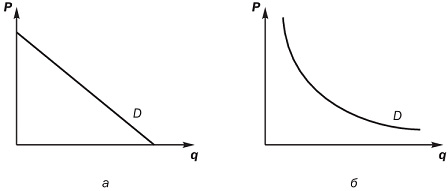 Рисунок 1. График кривой спросаНа представленном графике стоимость отображена на оси ординат, а спрос – на оси абсцисс. Изображенная линия спроса (D) обладает отрицательным направлением. То есть когда стоимость начинает снижаться объём спроса возрастает и наоборот. При этом в зависимости от обстоятельств кривая спроса может изображаться не только в форме кривой, но и в виде прямой линии. Из данного следствие вытекает закон спроса:Чем больше повышается цена на товары или услуги, тем ниже становится спрос на них. [13]            Следующим компонентом  рыночных отношений является предложение.             Предложение – желание и возможность производителей произвести и реализовать товары на рынке.Предложение, так же как и спрос формируют детерминанты:Цены на взаимозаменяемые товарыЦены на ресурсыУровень развития технологийВеличина налоговой ставкиОжидание производителейУровень конкуренцииСтепень монополизации рынка и др.Конечно продавцы пытаются продать свой товар подороже. Производители ставят на товар предельно минимальную цену, поскольку совсем низкая цена способствует нерентабельности производства. С количественной точки зрения предложение определяется тем объемом продукции данного вида, с которым торговцы готовы заключит сделки на данный момент  и на данных условиях. Отсюда возникает величина предложения.[14]Величиной предложения называется максимальное возможное количество товаров и услуг, которые производитель готов продать по определенной цене.  Закон предложения формируется при помощи зависимости величины предложения от изменения цена блага. Закон предложения звучит так: величина предложения увеличивается по мере увеличение цены на товар или услугу.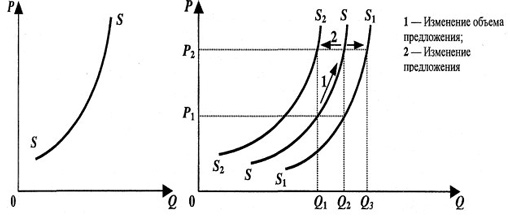 Рисунок 2. График кривой предложенияНа рисунке 2 мы видим график предложения и изменения объема предложения, где  Р – это цена товара, Q – объем товара, S – линия предложения.Из вышеперечисленного нам становится ясно, что цена спроса устанавливает наибольшую возможную цену, которые покупатели готовы заплатить за данный товара, а  цена предложения – наименьшую возможную цену, при помощи которой производители готовы реализовать этот товар на рынке.  В данном случае, если соблюдается эта закономерность, то возникает рыночное равновесие , а именно формируется равновесная цена . равновесная цена – это цена при которой объем предложения  соответствует объему спроса[10] На рисунке 3 мы видим график изображения равновесной цены, где Р – это цена товара, Q – это объем создаваемых благ, s – линия предложения, d – линия спроса.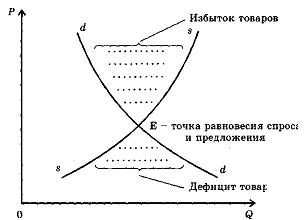 Рисунок 3. График равновесной ценыНу и наконец четвертый  механизм рыночной экономики – конкуренция.Экономическую конкуренцию можно определить как борьбу между сторонами рыночных отношений за наилучшие  способы производства, продажи и купли товаров или услуг. Существуют два вида конкуренции: совершенная и несовершенная. В свою очередь несовершенная конкуренция подразделяется на монополию, монополистическую конкуренцию  и олигополию. Ниже в таблице приведены основные модели рынка в зависимости от типа конкуренции.[9]Таблица 1. Характеристика рынка в зависимости от типа конкуренцииГлавной ролью конкуренции является то, что при ее существовании продавцы для того чтобы получить наибольшую прибыль стараются снизить издержки производства. Вследствие этого получается шанс снизить цены, что в свою очередь, способствует увеличению объема продажи у производителейи их доходы. И именно использование достижений научно-технического прогресса и научно-технического развития позволяет достич высоких результатов от предпринимательской деятельности.[12]Глава 2. Россия на пути к рыночной экономике2.1 Российская федерация на пути к рыночной экономике. Работа оказывает большое воздействие на лицо, являясь, что почвой, на которой случается становление последним. В процессе работы индивидуум само реализуется и само утверждается как лицо, как раз процесс работы лежит в базе социализации индивидуума. Оказывая преобразовательное влияние на находящийся вокруг мир, человек не только лишь приспосабливается к природной и общественной среде, но перестраивает и улучшает ее. Вся ситуация людского общества – это ситуация работы людей.В октябре 1991 года правительством был начат РФ переход к рыночной модели финансового становления.Главные направленности финансовых реформ:- переход к свободному ценообразованию;- разгосударствление и приватизация муниципальных компаний в индустрии, торговле и сфере предложений.Итоги финансовых реформ противоречивы. Самой нешуточной задачей, с которой довелось встретиться правительству в начале реформ, стала неувязка освоения общественностью свежей системы ценностей и составление у людей свойств, важных для удачного ведения собственного дела в критериях рынка: предприимчивости и ответственности.Не считая этого, переход к свободному ценообразованию, например, именуемая либерализация цен, привел практически к конфискации валютных средств у населения, резкому понижению значения жизни. Правительство категорически отказалось от проведения патерналистской общественной политические деятели, оказывая помощь только тем слоям населения, которые были не в состоянии побеспокоиться о себе сами: инвалидам, сиротам, людям пенсионного возраста. Впрочем не обращая внимания на бессчетные заявления и предпринимаемые старания, до сих времен не получается гарантировать данным категориям людей наименьшей житейской степени.На первом рубеже вступления реформ правительство столкнулось с вблизи задач:- составление у людей определенных свойств важных для удачного ведения собственного дела в критериях  рынка;- резкое понижение значения жизни.Лишение населения скопленных валютных средств не разрешило добиться производительности приватизации программки разгосударствления и приватизации. Под разгосударствлением понимается процесс сужения муниципального раздела в экономике, создание критерий  для становления негосударственных форм принадлежности. Под приватизацией понимается процесс передачи госпринадлежности в приватные руки.Формы приватизации:- даровая раздача господам части госсобственности;- аренда с следующим выкупом;- выкуп компаний на конкурентной базе.Задача приватизации – создание широкого слоя личных владельцев в стране.Позитивным результатом проводимых реформ, возможно, считать составление в стране рыночной инфраструктуры: сети платных банков, фондовых и товарных бирж, аукционов, без коих обычное функционирование рыночной экономики нельзя.Отрицательные общественные результаты реформирования экономики:Ужесточение поляризации населения по уровню прибылей, ускоренное обнищание ведущей массы населенияОбесценение честного труда и утрата актуальных ориентировПоявление очевидной и сокрытой отсутствия работы, утрата убежденности в будущем,Общее стачечное перемещение, составление почв общественного партнерстваУпадок неплатежей, переросший из чисто финансового появления в общественное, отрицательная роль страны в развертывании сего процессаПолная криминализация общества, ужесточение срастания муниципальных и преступных структур[15]Подъем общественной напряженности, недовольства деяниями властей и, в одно и тоже время, политической пассивности как следствия расстройства людей в демократических девизах начала 90-х годов.Современные веяния становления русской цивилизации:- снижение изготовления (более чем на 50% за 1-ые 5 лет "рыночных реформ");- сужение внутреннего рынка;- демографический кризис;- развитие свежей общественной и политической структуры общества;- составление свежей политической культуры.Главные моменты, содействующие выходу РФ из упадка:- возвышенный научно-технический потенциал, присутствие научных - средних учебных заведений и сформировавшихся производственных коллективов;- роскошные природные ресурсы;- мощнейший зацепил серьезного строительства;Один  из наилучших в мире систем образования, высочайшая значение образования в очах населенияЧеловек в системе рыночных отношений[17]Вступая в дела употребления, человек на приобретенные прибыли покупает нужные ему продукты и предложения, удовлетворяет имеющиеся вещественные и духовные необходимости – финансовые дела, в которые на протяжении жизни вступает человек, разнообразны.В отношениях принадлежности человек продаст права владения (возможность владеть у себя то или же другое имущество), постановления (возможность менять предназначение и аксессуар имущества), использования (возможность применить нужные качества имущества). Размер данных прав находится в зависимости от формы принадлежности: совместной, личной или же смешанной.Воздействие формы принадлежности на финансовое поведение человека разносторонне. Право принадлежности сознается одним из натуральных и неотчуждаемых прав человека.Важная финансовая роль человека – роль в процессе труда. Беспристрастными чертами трудящийся работы человека считаются производительность, эффективность и пространство в системе социального деления труда.Оценка финансовой роли человека ориентируется степенью соотношения важным притязаниям, предъявляемым к ней: притязаниями мастерства, квалификации, трудящийся, технологической и договорной дисциплины, а еще исполнительности и предприимчивости. В передовых критериях наисильнейшее воздействие на нрав труда оказывает научно-техническая и технологическая революция.Предпринимательская работа в передовых критериях делается одной из весомых форм роли человека в финансовых отношениях. Предпринимательством является осуществляемая по личной инициативе, на личный риск и обязанность, независимая, нацеленная на получение выгоды работа людей.Запросы к бизнесмену: изобретательность, глубочайшие познания, предприимчивость, мощь воли, готовность к риску, твердость, умение автономно брать на себя серьезные заключения, преданность тексту.В конце концов, человек считается членом отношений рассредотачивания и употребления. Неравенство прибылей находится в зависимости от положения человека в отношениях принадлежности, значения его образования, квалификации, проф. подготовке и иных моментов.Популярны всевозможные формы рассредотачивания выработанного в обществе продукта: заработная оплата, банковский процент, земляная рента, дивиденд по приобретенным провокациям и др. Неравенство прибылей находится в зависимости от положения человека в отношениях принадлежности, значения его образования, квалификации, проф. подготовки и иных моментов. Неминуемый в критериях рыночной экономики разрыв в уровнях прибылей отдельных людей и групп населения в передовых критериях призвано возмещать правительство (социальные программки, пособия).Позитивным результатом проводимых реформ, возможно, считать составление в стане рыночной инфраструктуры, то есть сети платных банков, фондовых и товарных бирж, аукционов, без которой обычное функционирование рыночной экономики невозможно. Идет разработка правовой базы, регулирующей финансовые процессы в стране. Решение и ряд стратегических задач:- остановлена инфляция;- достигнута условная экономическая стабилизация, которая отдала вероятность выполнить деноминацию рубля.[18]2.2  Преимущества и недостатки рыночной экономической системыВ наше время существует такая проблема, как проблема рыночной экономики. Этот вопрос рассматривается с разных сторон и является довольно таки вопросом с непростым решением. Вопрос о рыночной экономике на данный момент является наиболее обсуждаемой темой среди современных экономистов. Мнение каждого разное, и чаще всего они противоположны.В жизненной ситуации вопрос о рыночной экономике представляет собой смешанные тип экономики, который рассматривает минимальное количество вмешательства государственного аппарата.Рыночная экономика в чистом облике буквально не сталкивается в современном мире.Под ней можно воспринимать, быстрей смешанную экономику с наименьшим пребыванием и предельным воздействием рынка -  как раз в подобной системе плюсы и минусы рыночной экономики максимально предусматриваются.Если рассматривать вопрос рыночной экономики именно так, как описано выше, то ее плюсы и минусы выделены наиболее доходчиво. Существуют также признаки, которые охарактеризовывают  рыночную экономику. Они перечислены ниже:- возможность иметь личный определенный капитал;- не нацеливаться на экономическое положительное состояние;- возможность собственной инициативы производителей и минимум вмешательства государства в данные процессы.Плюсы рыночной экономики заключаются в следующем:- по мнению экономистов, рыночная экономика – это наиболее выделяющийся двигатель технического прогресса. Такое мнение само собой достаточно ясно, ведь конкуренция на высоком уровне, гарантирующая соответствующее качество производимого товара, не позволит того, чтобы на рынок попали продукты некачественного производства (которые соответственно по причине производства некачественной продукции,  не выдержат такой уровень конкуренции);- в рыночной экономике неприемлемы вопросы о нехватке товара, либо очередей. Так как в этом случае предлагаемый товар определяется спросом на продукцию. Следовательно, весь производимый товар востребован;- необходимое и эффективное пользование источников производства.  Производитель продукции должен в вою очередь задумываться о минимальном количестве денежных вложений,  и вследствие этого необходимые ресурсы направлены именно туда, откуда будет максимальная прибыль;- прибыль в этом случае будет зависеть от того, какой уровень работы и вклад был вложен. Если производитель совершает немалый вклад в производимость своей продукции, и следит за созданием продукта, который востребован на рынке, тогда он безусловной получит максимально высокий уровень доходов. Те предприниматели, которые относятся трезво и организованно к производительности своих,  востребованных на рынке продуктов, гарантированно получают от рыночной экономики высокий уровень прибыли;- неограниченная свобода экономики. Неограниченная свобода экономики  выражается в абсолютной свободе предпринимателей, свободном выборе категории продавца и покупателя, способе свободно транспортировать ресурсы, установить ценовую политику и другое.Минусы рыночной экономики заключаются в следующих пунктах:- минимальная стабильность. Рыночная экономика представляет системы цикличных характеров, и еще уровни инфляции и неполный уровень занятости может в корне изменить систему, которая была налажена ранее;- тенденция, которая имеется к монополизации рынка. Рыночной экономике свойственно уменьшать конкуренцию. Данная закономерность, по сути, приведет к монополизации и возможности нерапространяющихся сговоров среди фирм;- невозможная компенсация определенных внешних издержек;- рыночная экономика не рассматривает вопросы о производстве общественного блага. Охрана общественного порядка, национальная оборона, пожарная безопасность и многое другое не возможны в производстве. Кроме этого, рыночная экономика не отвечает за сохранение природных ресурсов, источников страны, и не может регулировать и ограничивать пользование ими. То есть в данном случае речь идет о природном газе, нефть, угли и другие природные ценности;- также при помощи рыночной экономики возникает расслоение общества. Создающаяся дифференциация доходов влияет на социальное деление общества;- в рыночной экономике недостаточный уровень информативности;- повышенный уровень беззаботности. Вследствие этого возникает неисчисляемое количество социальных проблем. Эти факторы являются последствием серьезной конкуренции. Они, безусловно, могут нарушить стабильное  состояние страны и даже в худшем случае вызвать недоверие в стране к власти государства.Сравнивая плюсы и минусы рыночной экономики, возможно, просто прийти к логичному выводу о том, что рыночная экономика в чистом облике без составляющих планирования и следующего муниципальной регулировки хороша лишь только на рубеже финансового становления и скопления изначального денежных средств.Рыночная экономика – это самодостаточная цепочка, корни которой уходят далеко в древность. Вопрос о рыночной экономике был очень популярным много веков назад, и в наше время является очень обсуждаемым  вопросом. Рыночная экономика, конечно же, не без минусов. В ряду этих минусов также стоит дифференциация дохода, невозможное компенсирование внешних издержек и много другое.Рыночная система дает свободу выбора за счет чего и преуспевает, она координирует финансовую энергичность без принуждения.Мотивирование напротив рыночной системы немного сложнее. Критики рыночной экономики доказывают собственную сделку надлежащими резонами. Угасание конкуренции. Критики говорят, что собственно капиталистическая идеология Допускает, в том числе и инициирует угасание собственного головного контрольного механизма – конкуренции. Они считают собственно, что есть два ведущих источника падения конкуренции как контрольного механизма.Впрочем, рыночное устройство максимально открывает собственные выдающиеся качества лишь только в чисто конкурентной среде изготовления личных продуктов и предложений и при недоступности транзакционных потерь. Нарушение данных критерий имеет возможность значимо искривить работу рынка. За это время бывают замечены трудности, которые рынок не в состоянии улаживать действенно.Приватное имущество содержит собственные плюсы и минусы. С одной стороны, приватное имущество порождает финансовую энергичность и предприимчивость, без нее не существует товарное создание, товарный замен, рынок, она инициирует действенное, рациональное ведение хозяйства. С иной стороны, приватное имущество порождает неравенство, влечение к собственной выгоде во вред заинтересованностям иных членов общества, ведет к расслоению общества. Впрочем в рыночной экономике выдающиеся качества личной принадлежности как правило превалируют над ее дефектами, которые в передовых критериях смягчаются государством.Если сравнивать все плюсы и минусы, то можно выделить, что рыночная экономика не совершенствована. И не смотря на это, рыночная экономика может гарантировать высокий уровень качественной продукции, соотношается спрос и предложение. Также занимается регулированием количества существования недобросовестных производителей на рынке.Передовые экономически развитые государства мира давным-давно расценили выдающиеся качества и дефекты рыночной экономики, и избрали для себя максимально оптимальную систему, где гармонически смешиваются государственное вмешательство, обыкновения и все плюсы, и минусы рыночной экономики.В физиологическом мире модели рыночной экономики допускает только лишь две операции – куплю и продажу.В результате рыночная экономика содействует производительности применения ресурсов и воспитанию собственной свободы, с другой стороны данная система не дает абсолютной занятости и размеренных цен. На деле рыночная экономика имеет возможность быть очень действенной.Исходя из этого, общий аппарат финансовой науки сравнительно рыночной системы стремится повысить количество плюсов, при этом убавить количество минусов.Достижение данной цели усматривают в разработке подходящих критерий для саморегулирования рынка и неотъемлемой корректирующем воздействии на экономику страны.[8]ЗаключениеЦель данной работы состояла в том, чтобы исследовать сущность и механизмы рыночной экономической системы, рассмотреть ее преимущества и недостатки. Проанализировав данное исследование, я могу сделать следующий вывод.Сегодня преобладающей во всем мире является именно рыночная система хозяйствования, которая выступает в различных модифицированных смешанных формах с разной степенью вмешательства государства в функционирование рыночного механизма. Основными отличительными чертами современной рыночной экономики являются: многообразие форм собственности (с преобладанием частной собственности разного вида); строго регламентированный и, как правило, ограниченный диапазон вмешательства государства в функционирование экономических механизмов; развитая производственная и социальная инфраструктура, основанная на использовании достижений научно-технического прогресса; высокая адаптированность структуры производства и потребления к изменению внешних условий (например, возрастание доли услуг по сравнению с производством товаров, информатизация производства и увеличение численности производителей знаний, быстрое обновление номенклатуры выпускаемой продукции, глобализация производственной деятельности и т.п.); использование творческих и предпринимательских возможностей человека, как одного и ключевых факторов производства. В основе функционирования рыночной системы хозяйствования лежит рыночный механизм, который выполняет важнейшие функции, которые можно свести к двум основным - ценообразованию и конкуренции.Почти двадцатилетний опыт общественных преобразований в нашей стране свидетельствует, что уже состоялся и стал необратимым принципиальный выбор рыночного механизма как базового элемента функционирования экономики России на всю обозримую долгосрочную перспективу. За это время удалось создать ряд важных предпосылок для развития рынка: возможность предпринимательства, значительный частный сектор, условия для конкуренции в производстве, свободные цены и пр. Произошел важный сдвиг в психологии многих россиян: готовность мыслить и действовать самостоятельно. В обществе начинает расти трудовая и творческая активность, ответственность за свою судьбу и жизнеобеспечение, предпринимательский дух. Но движение России к рынку проходило и на этот раз со своими особенностями, как положительного характера, так и отрицательного. К положительным характеристикам рыночной экономики относят: экономическую демократию - свободу выбора и действий потребителей и покупателей (они независимы в принятии своих решений, заключении сделок); эффективное распределение ресурсов; гибкость, высокая адаптивность к изменяющимся условиям, способность к удовлетворению разнообразных потребностей, повышению качества товаров и услуг, быстрой корректировке неравновесия. К недостаткам рыночного механизма можно отнести следующие положения: не способствует сохранению невоспроизводимых природных ресурсов - не имеет механизма защиты окружающей среды и не может регулировать использование ресурсов, принадлежащих всему человечеству (например, богатств океана); способствует принятию решений, эффективных в краткосрочном периоде, но им игнорируются потенциально негативные отдаленные последствия принимаемых решений; не создает стимулы для производства общественных благ; развивается неравномерно, импульсно; не ориентирован на решение социальных проблем.Список использованных источников:Океанова З.К. Основы экономической теории: учеб.пособие.  4-е изд.,перер.и дополн. – М.: ИД «ФОРУМ», 2009. – 320 с. – (профессиональное образование)Экономическая теория: Учебник. – Изд.испр.и доп. / Под общ.ред. акад В.И.Видяпина,  А.И.Добрынина, Г.П.Журавлевой, Л.С.Тарасевича. – М.: ИНФРА-М, 2007. – 672 с. – (100 лет РЭА им. Г.В.Плеханова).Сажина М.А., Чибриков Г.Г. Экономическая теория. Учебник для вузов. – М.: Издательская группа НОРМА – ИНФРА.М,1999 – 456с.Кудина М.В. Основы  экономики: учебник. – М.: ИД «ФОРУМ»: ИНФРА-М,2009. – 352 с. – (Профессиональное образование)Куликов Л.М. Основы экономической теории: учеб.пособие / Л.М.Куликов. – 2-е изд.перераб. и доп. – М.: Финансы и статистика, 2009. – 400 с.Экономическая теория: Общие основы и особенности России. Учебное пособие / под ред.проф. И.К.Ларионова. – М.: Издательский дом «Дашков и К», 2001. – 604 с.Экономическая теория: Учеб пособие / В.Л.Клюня, И.В.Новикова, М.Л.Зеленкевичи др.;  Под общ.ред.В.Л.Клюни, И.В.Новиковой. – 2-е изд. стереотип. – Мн.:ТетраСистемс, 2002. – 400с.http://estplusi.ru/kategorii/dengi/item/138-ekonomika.htmlhttps://dic.academic.ru/dic.nsf/econ_dict/19668http://economics.pp.ua/obobshchestvlenie-proizvodstva.htmlhttps://studfiles.net/http://www.grandars.ru/  http://galyautdinov.ru/post/tipy-rynochnyx-strukturhttps://studopedia.ru/1_108772_rol-konkurentsii-v-rinochnoy-ekonomike-ee-osnovnie-formi-i-vidi.htmlhttp://mydocx.ru/http://studyport.ru/raznoe/shpargalki/obschestvoznanie/262-rossija-na-puti-k-rynochnoj-ekonomikehttp://www.вокабула.рф/словари/современный-экономический-словарь/рыночная-экономикаПриложение А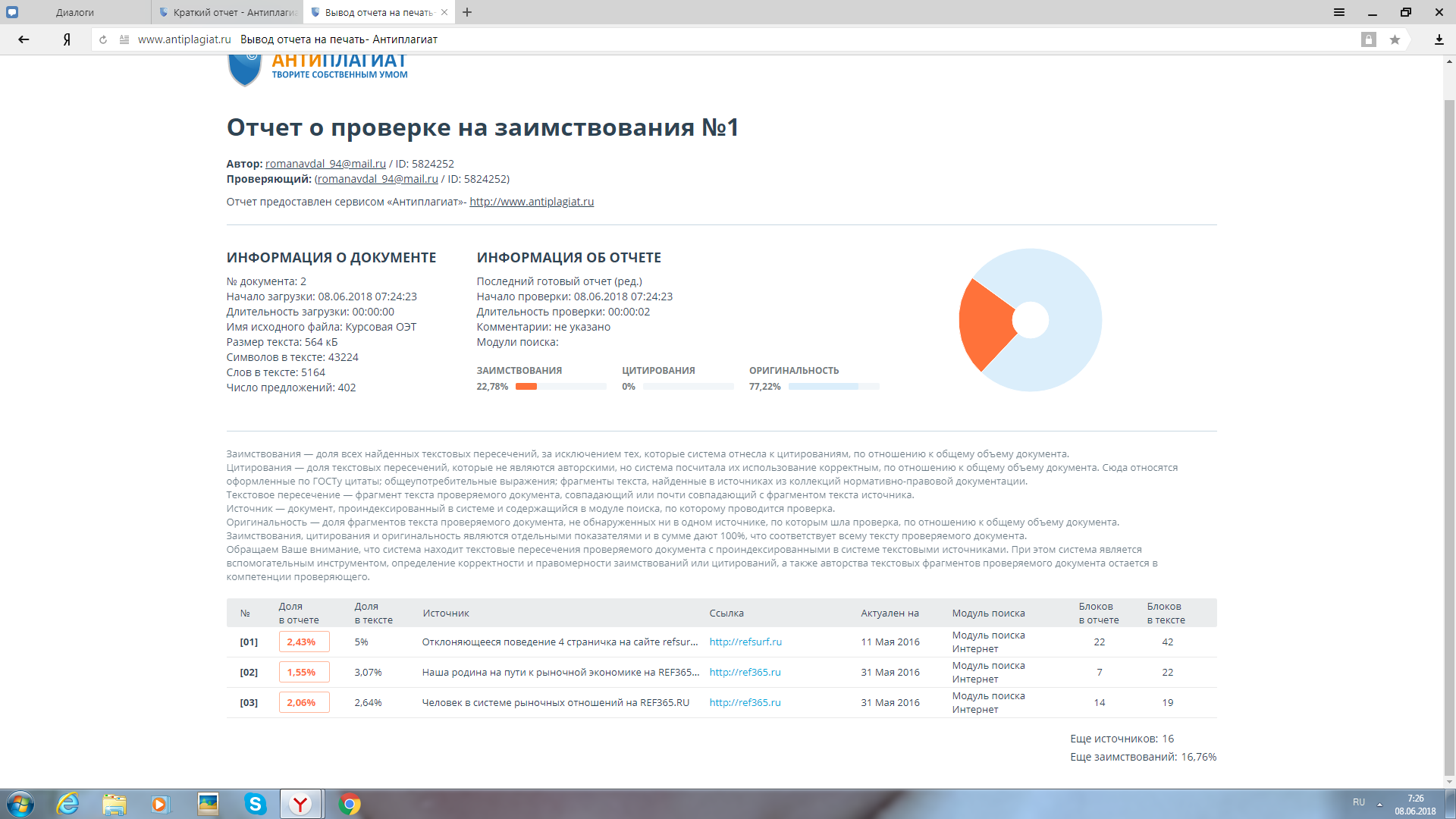 Признаки модели рынкаМодели рынкаМодели рынкаМодели рынкаМодели рынкаПризнаки модели рынкаСовершенная конкуренцияНесовершенная конкуренцияНесовершенная конкуренцияНесовершенная конкуренцияПризнаки модели рынкаСовершенная конкуренцияМонополистическая конкуренцияОлигополияЧистая монополияКоличество фирмМножествоМногоНесколькоОдна фирмаТип продукцииОднородная, стандартизированнаяМнимая или действительная дифференциацияОднородная или дифференцированнаяУникальная продукцияСтепень контроля над ценойОтсутствует контрольСлабый, незначительный контрольЧастичный контрольВысокая степень контроляУсловия вступления в отрасльОграничений нет, равный доступ к информацииОтносительно легкие, удовлетворительный доступ к информацииОграничен доступ на рынок и к информацииДоступ на рынок блокированНеценовая конкуренцияОтсутствуетИспользуются реклама, торговые марки и товарные знакиИспользуется в значительной степениСоздание благоприятного имиджа фирмыПримерыФермерские хозяйстваРозничная торговля, производство одежды, обуви, косметики, мебели и т.д.Автомобилестроение, авиационная, химическая, нефтяная, электронная промышленность и т.д.Электрические и газовые, местные телефонные компании и т.д.